КАЛЕНДАРНЫЙ УЧЕБНЫЙ ГРАФИКна 2022/2023 учебный годМуниципального бюджетного общеобразовательного учреждения«Основная общеобразовательная школа №2 им. Защитников Отечества с. Камбилеевское» муниципального образования Пригородный район Республики Северная Осетия-АланияМО-Пригородный район РСО-Алания(ПРОЕКТ)Пояснительная запискаКалендарный учебный график МБОУ ООШ №2 с. Камбилеевское  на 2022/2023 учебный год является документом, регламентирующим организацию образовательного процесса.Нормативную базу календарного учебного графика образовательного учреждения составляют:Федеральный закон «Об образовании в Российской Федерации» от 29.12.2012 № 273-ФЗ;Постановление Главного государственного санитарного врача РФ от 28 сентября 2020 года № 28 Об утверждении санитарных правил СП 2.4.3648-20 «Санитарно-эпидемиологические	требования	к организациям	воспитания	и	обучения,	отдыха и оздоровления детей и молодежи»;Постановление Главного государственного санитарного врача РФ от 28 января 2021 года № 2 Об утверждении санитарных правил и норм СанПиН 1.2.3685-21 «Гигиенические нормативы и требования к обеспечению безопасности и (или) безвредности для человека факторов среды обитания»;– Письмо Министерства образования и науки РСО-Алания «О рекомендуемых сроках каникул в 2022/2023 учебном году» от ____ № ___ .- Устав МБОУ ООШ №2 с. Камбилеевское. Календарный учебный график на 2022/2023 учебный год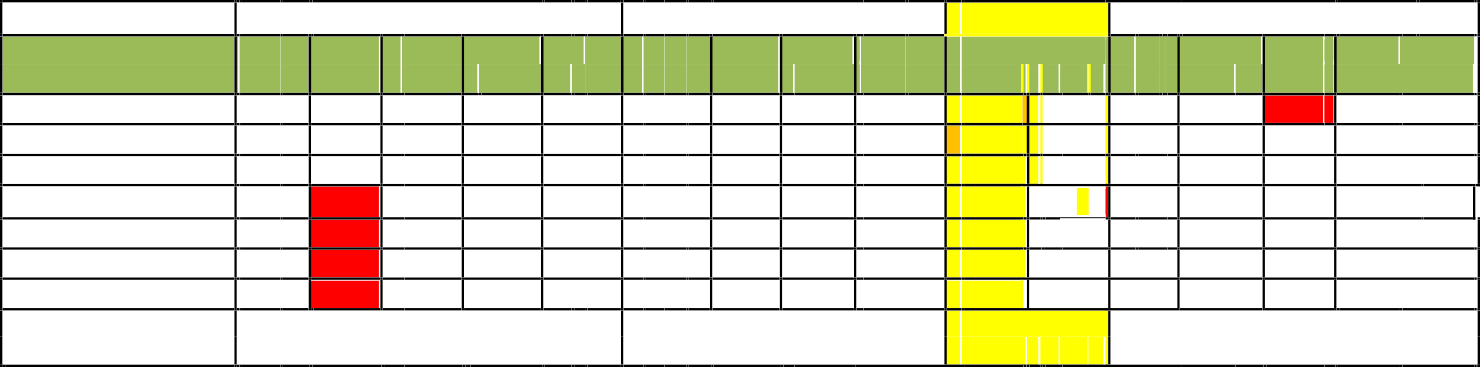 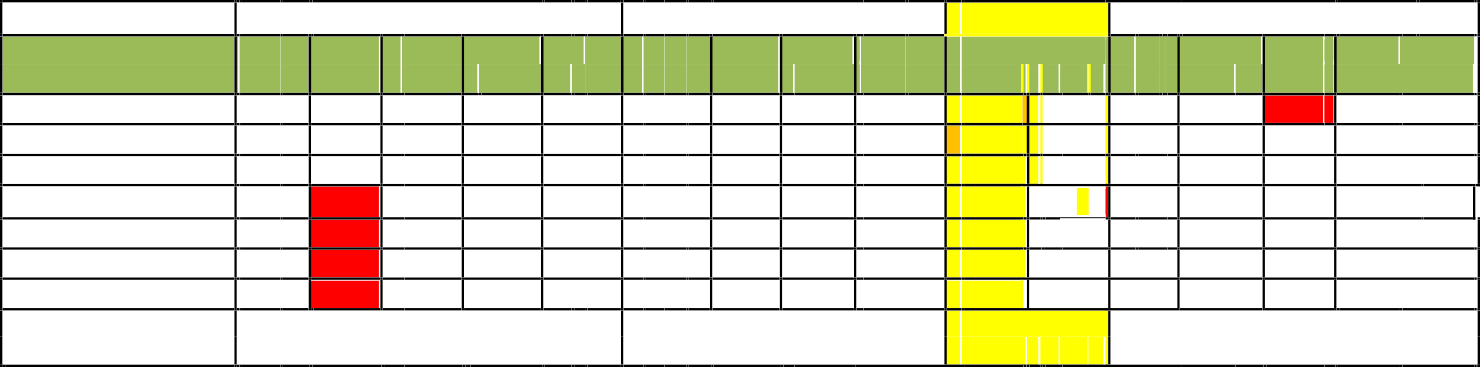 29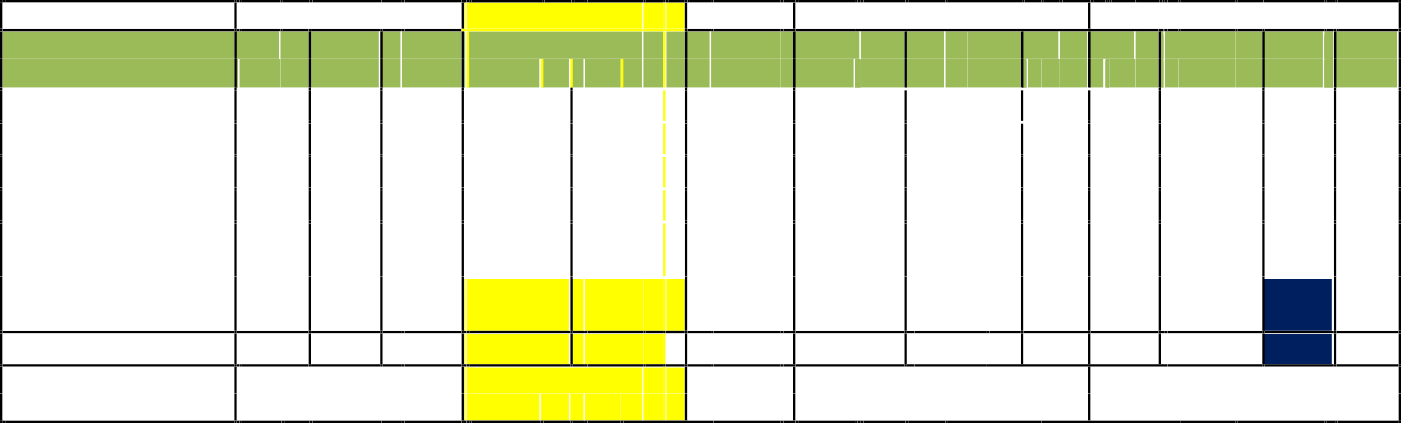 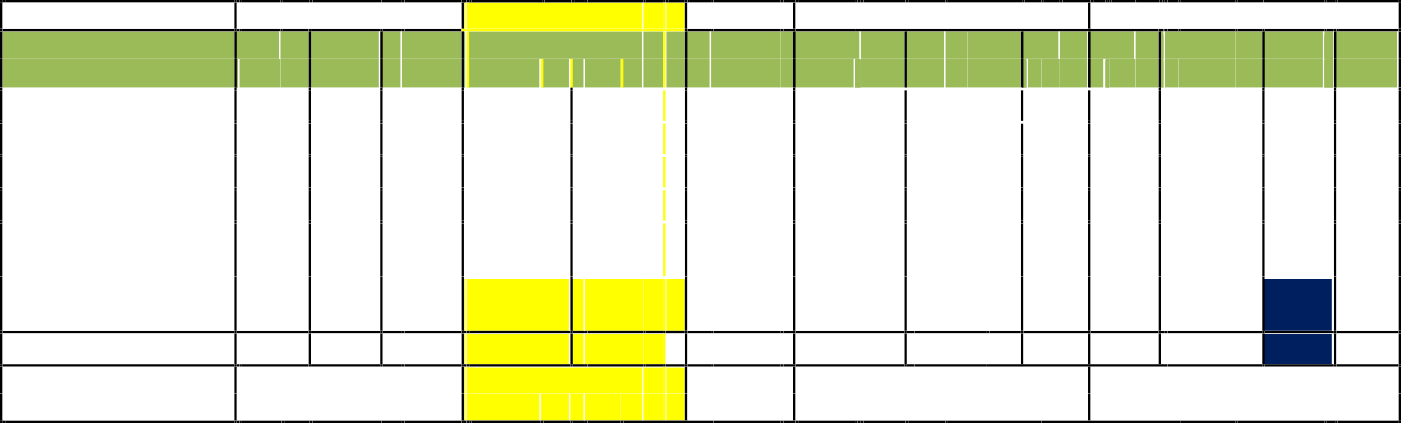 3031Учебных дней - 1974 ноября – День народного единства 21 ноября - Джеоргуба1 января – Новый год7 января – Рождество Христово23 февраля – День защитников Отечества 8 марта – Международный женский день 1 мая – Праздник Весны и Труда9 мая – День Победы 12 июня – День РоссииКаникулыПродолжительность учебного года в 2022/2023 учебном году.1. Устанавливается следующая продолжительность уч. года:в 1, 9  классах – 33 учебные неделив 2– 9-х классах – 34 учебные недели (193 учебных дня)Периоды учебных занятий и каникулы:В 2022/2023 учебном году урочные занятия начинаются 5 сентября(понедельник) 2022года и заканчивается 31мая (среда) 2023 года.Устанавливаются следующие сроки школьных каникул:осенние каникулы – с 24 октября (понедельник) по 30 октября (воскресенье) 2022 года (7 дней) (31 октября 2022 – рабочий день);зимние каникулы – с 26 декабря (понедельник) 2022 года по 08 января (воскресенье) 2023 года (14 дней) (9 января 2023 – рабочий день);весенние каникулы – с 20 марта (понедельник) по 26 марта (воскресенье) 2023 года (7 дней) (27 марта 2023 года – рабочий день).1 четверть – 7 недель (42 дня)2 четверть – 7 недель и 4 дня (46 дней)3 четверть – 9 недель и 4 дня (58 дней)4 четверть – 8 недель и 4 дня (52 дня-2-8, 10 классы; 1,9 классы –46 дней).Промежуточная аттестация по итогам освоения образовательной программы на уровне начального общего и основного общего образования проводится в конце учебного года.1.2. Регламентирование образовательного процесса в 2022 – 2023 учебном году:Учебный год обучения в 1-9 классах делится на 4 четверти.Продолжительность каникул в течение учебного года составляет 28 календарных дней.Регламентирование образовательного процесса на неделюУстанавливается следующая продолжительность учебной недели:6-ти дневная рабочая неделя во 2-9-х классах.5-ти дневная рабочая неделя в 1 классе.Регламентирование образовательного процесса на деньучебные занятия организуются в 1 смену.Начало учебных занятий в 09.00, пропуск учащихся в 08.30м.Пересмена – санитарная обработка кабинетов с 15.00 до 16.00Продолжительность урока (академический час):1 класс - 35 минут (1-е полугодие) 40 минут (2-е полугодие)2 -9-е классы – 40 минутРасписание звонков:Установить особое временное расписание звонков в связи с пандемией COVID-19Максимальная недельная учебная нагрузка в академических часах:- для 1класса не превышает предельно допустимую нагрузку при пятидневной учебной неделе и соответствует требованиям СанПиН 2.4.2.2821-10 (в ред. от 24.11.2015):– для 2-9-х классов не превышает предельно допустимую нагрузку при шестидневной учебной неделе и соответствует требованиям СанПиН 2.4.2.2821-10 (в ред. от 24.11.2015):Максимально допустимая аудиторная нагрузка включает обязательную часть учебного плана и часть учебного плана, формируемую участниками образовательных отношений.ФГОС НОО (2.0/3.0) - от 2904/2954 до 3210/3190 часов за 4 года ФГОС ООО (2.0/3.0) - от 5267/5058 до 6020/5549 часов за 5 лет Максимально допустимый недельный объем нагрузки внеурочной деятельности:Максимально допустимый недельный объем нагрузки внеурочной деятельности (в академических часах) независимо от продолжительности учебной недели – не более 10 часов.СанПин 1.2.3685-21 - максимальная учебная нагрузкаМаксимальное количество уроков в течение дня:- для учащихся 1-4-х классов – не более 5 уроков;для учащихся 5-6-х классов – не более 6 уроков;для учащихся 7-9-х классов – не более 7 уроков.Организация промежуточной аттестацииПромежуточная аттестация в переводных 2 – 4, 5 – 8, 9-х классах с проводится без прекращения образовательного процесса в соответствии с Уставом школы, Основной образовательной программой НОО, ООО, СОО; Положением о текущем контроле и промежуточной аттестации учащихся; решением педагогического совета школы и приказом директора.Сроки проведения государственной итоговой аттестации выпускников 9  классов; ВПР в 4-8 классах устанавливаются Министерством просвещения РФ.Общий режим работы Муниципального бюджетного общеобразовательного учреждения МБОУ ООШ №2 с. Камбилеевское  МБОУ ООШ №2 с. Камбилеевское   открыто для доступа в течение 6 дней в неделю, с понедельника по субботу, выходным является воскресенье.        В	праздничные дни (установленные законодательством РФ) МБОУ ООШ №2 с. Камбилеевское   не работает. В каникулярные дни общий режим работы школы регламентируется приказом директора по школе, в котором устанавливается особый график работы.Годовой календарный учебный график на 2022/2023 учебный год регламентируется следующими документами:Приказы директора школы:О режиме работы школы на 2022/2023 учебный год;Об организации питания;Об организованном окончании четверти, полугодия, учебного года ;О работе в выходные и праздничные дниРасписание:–уроков;- факультативных занятий;– занятий дополнительного образования в ОУ (кружки, факультативы и т.д.).Графики дежурств:классных коллективов;педагогов в коридорах и в столовой школы;дежурных администраторов.Должностные обязанности:дежурного администратора;–дежурного учителяПРИНЯТОпедагогическим советом от	.08.2022 года протокол № 1            УТВЕРЖДЕНОи введено в действие приказом___.08.2022 года    №Директор школы ______Качмазова О.А.Понедельник51219263101724317142128Вторник6132027411182518152229Среда7142128512192629162330Четверг18152229613202731017241Пятница29162330714212841118252Суббота31017241815222951219263Воскресенье41118252916233061320274Понедельник5121926291623306132027Вторник61320273101724317142128Среда714212841118251815221Четверг815222951219262916232Пятница9162330613202731017243101724317142128411182541118251815222951219265Перемены 10, 20 минут:Расписание звонков:1 перемена 10 минут1 урок 8:30 – 9:102 перемена 10 минут2 урок 9:20 – 10:003 перемена 20 минут (для организации питания)3 урок 10:20 – 11:004 перемена 10 минут (для организации питания)4 урок 11:10 – 11:505 перемена 10 минут5 урок 12:00 – 12.406 урок 12:50 – 13:30Классы123456789Максимальная урочная нагрузка212626263233353636Внеурочная нагрузка333333333